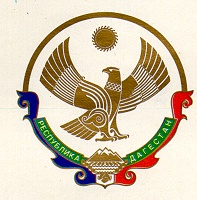 МУНИЦИПАЛЬНОЕ КАЗЕННОЕ УЧРЕЖДЕНИЕ«У П Р А В Л Е Н И Е   О Б Р А З О В А Н И Я»       С Е Р Г О К А Л И Н С К О Г О    Р А Й О Н А368510  с. Сергокала   ул. 317 Стрелковой дивизии, 7  тел.8(8722) 55-17-30ОГРН 1110548000056                           ИНН 0527003198 «09» октября 2020 гПриказ № 58 от 09 октября 2020 годаО результатах проверки объективности выставления отметок         МКУ «Управление образования» по результатам проведенных проверок объективности выставления отметок выпускникам, претендующим на получение аттестата с отличием и медали «За особые успехи», в целях соблюдения законодательства при выдаче аттестатов с отличием и медали «За особые успехи», а также проанализировав результаты ЕГЭ, выявило необъективность оценивания качества знаний учащихся отдельными учителями, не надлежащий контроль за ведением в школах классных журналов, необоснованное завышение четвертных и полугодовых оценок, отсутствие в школах систематичности диагностики уровня знаний учащихся.Данные недостатки свидетельствуют, что не все руководители общеобразовательных учреждений ведут должный контроль за качеством преподавания учебных предметов. В связи с чем не все выпускники-медалисты смогли набрать по русскому языку 70 и более баллов, не прошли порог по предметам по выбору.В связи с вышеизложенным                                  приказываю:1.Создать при МКУ «Управление образования» постоянную действующую комиссию по проведению контрольных мероприятий по соблюдению законодательства при выдаче аттестатов с отличием и медали «За особые успехи».2. В целях объективности выставления оценок выпускникам 9,11 классов общеобразовательных школ проводить проверочные контрольные срезы по предметам русский язык и математика два раза в течении учебного года (декабрь, апрель).3. Администрациям школ:3.1. Рассмотреть вопрос о дисциплинарной ответственности предметников, допустивших необъективное выставление отметок по ряду предметов и исправления полугодовых и годовых оценок выпускникам, претендующим на получение аттестата с отличием и медали «За особые успехи» (справка проверки комиссии при МКУ «Управление образования» классных журналов прилагается).3.2. Систематически проводить в школах мониторинг уровня знаний учащихся в течении учебного года.3.3. Проводить адресную работу по ликвидации пробелов в знаниях учащихся.4.Контроль за исполнением настоящего приказа возложить на заместителя начальника МКУ «Управление образования» Мусаева М.И.Начальник МКУ «Управление образования»                             Х.Н.Исаева          